Asynchronous Learning for SK-1 French ImmersionWeek of January 25, 2021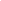 La santé mentale et le bien-êtreBut d’apprentissage: J’explore la santé mentale et le bien-être. J’identifie des stratégies pour gérer mon stress et favoriser une bonne santé mentale.But d’apprentissage: J’explore la santé mentale et le bien-être. J’identifie des stratégies pour gérer mon stress et favoriser une bonne santé mentale.Bonjour les amis! This week, we are going to explore la santé mentale - mental health.What is mental health? It is our state of being. It’s how we face problems in our lives. It’s how we think, feel and act.
When you have positive positive health, you feel good, you can solve problems, do your work and your regular activities.  When you have mental health challenges, your body might not feel well. You might have difficulties doing your work or your regular activities.It’s important to take care of your mental health every day and get help if needed.Bonjour les amis! This week, we are going to explore la santé mentale - mental health.What is mental health? It is our state of being. It’s how we face problems in our lives. It’s how we think, feel and act.
When you have positive positive health, you feel good, you can solve problems, do your work and your regular activities.  When you have mental health challenges, your body might not feel well. You might have difficulties doing your work or your regular activities.It’s important to take care of your mental health every day and get help if needed.Quand est-ce que tu te sens bien? When do you feel content? Fais une représentation visuelle et ajoute les mots ou les phrases pour expliquer tes idées. Make a visual representation and add some words to explain some of your ideas.Tu peux/You could:faire un dessin sur un papier (do a drawing on a paper)utiliser les pièces détachées avec les objets trouvés autour de toi ou dans ce Google Slide (use loose parts/found objects around you or the digital loose parts in the Google Slide)Quelques phrases utiles/some helpful wordsJe me sens bien quand…J’aime…Je suis content(e) quand…Je préfère...Let’s practice relaxing with the help of these videos.Explore les vidéos suivantes:La détente avec Louis-Josée-et-LexieMini YogaÉcoute la vidéo.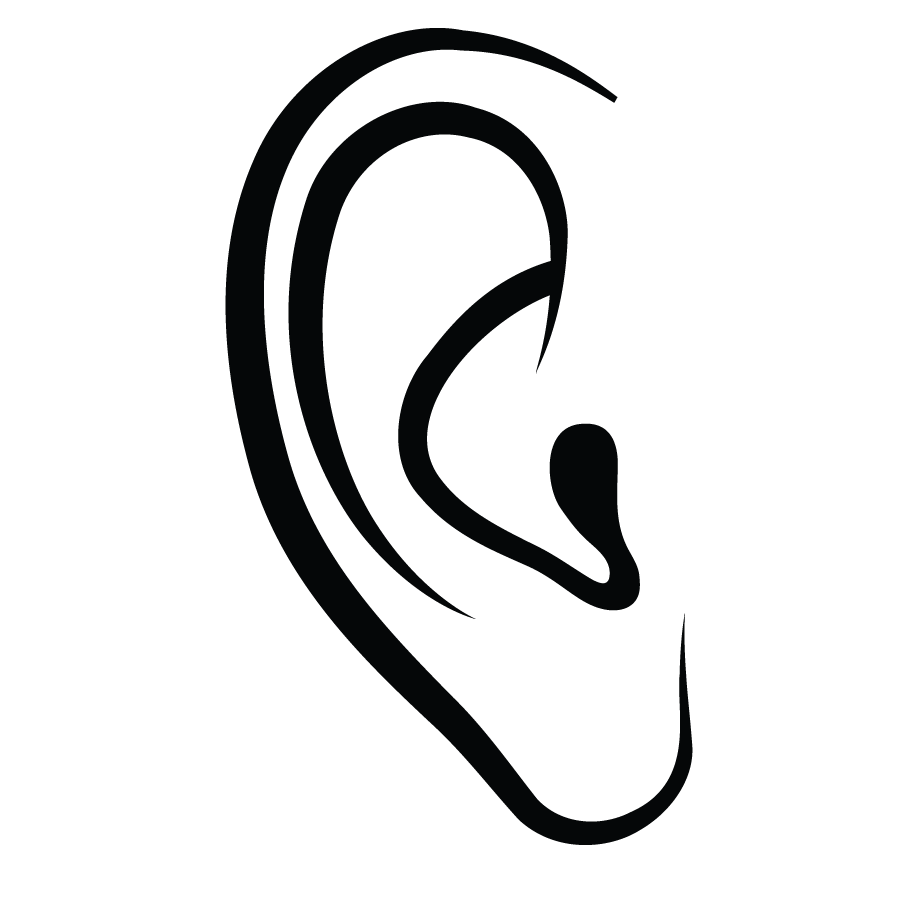 Regarde les instructions.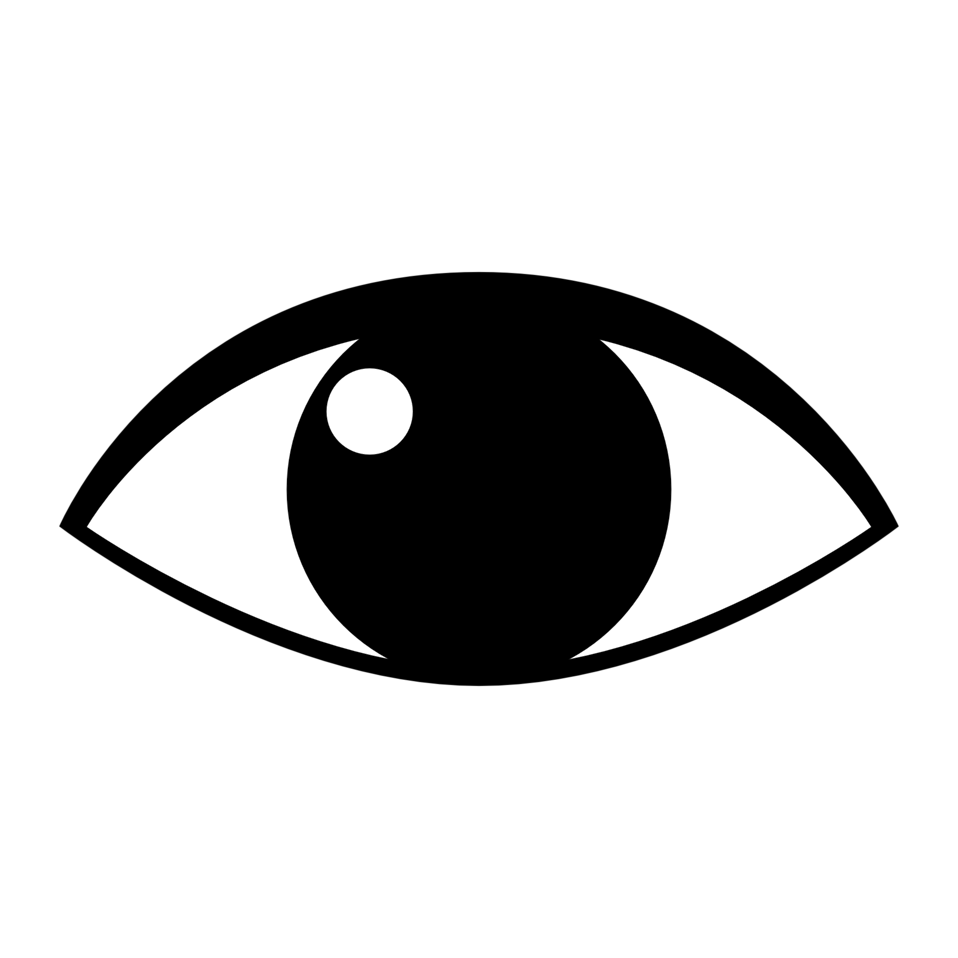 Bouge et fais des exercices. 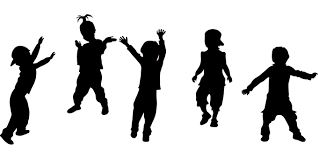 source of images: http://clipart-library.com/clipart/eyeball-clipart-3.htmhttp://clipart-library.com/clip-art/ear-transparent-background-10.htmhttps://pixabay.com/images/search/children%27s%20dance/Montre à ta familleAmuse-toi!What was your favorite activity?What do you like to do to help you feel good and have positive mental health?Brainstorm some ideas with someone. Think about different types of activities, such as:activities to calm youactivities to get you energizedactivities to get your body movingactivities to let you be creative?Make une affiche (a poster) showing your favourite ideas.Des mots utiles/Some helpful words  (Dictionnaire Visuel- les activités)What do you like to do to help you feel good and have positive mental health?Brainstorm some ideas with someone. Think about different types of activities, such as:activities to calm youactivities to get you energizedactivities to get your body movingactivities to let you be creative?Make une affiche (a poster) showing your favourite ideas.Des mots utiles/Some helpful words  (Dictionnaire Visuel- les activités)